I.	PURPOSE:To define the Triage Process for patients presenting at XYZ Medical Center’sEmergency Department (ED).II.	DEFINITIONS:A. Emergency Severity Index (ESI) – A five level ED triage algorithm that provides from 1 (most urgent) to 5 (least urgent) based on acuity and resource needs.B. Medical Screening Exam – Examination by an Advanced Practice Provider or physician to determine the existence of an emergency medical condition.C. Triage – The sorting and classification of patients according to the type and urgency of their conditions and number of resources required.D. High Risk Situations – Take into account chief complaint, symptoms, history, age, and current medications to form a clinical picture.III.	POLICY STATEMENT:It is the policy of XYZ that all patients presenting at the ED will be triaged to determine the type and urgency of their condition. Triage will be performed using the ESI version 4 (IV). ESI IV and a triage category of 1 through 5 will beassigned to each patient as a triage acuity score.  A patient triage record will be maintained as a part of the medical record.IV.	EQUIPMENT:A. All equipment and supplies necessary to perform the functions of triage including, but not limited to:1.	Blood pressure apparatus2.	Thermometer3.	Stethoscope4.	EKG machine5.	Pulse oximetry6.	Weighing scale7.	GlucometerV.	PROCEDURE:A. Triage Acuity Process1.	Registered Nurses (RN) and Advanced Practice Providers or physicians, as necessary, will be assigned on all shifts to manage the intake area.a)	A Quick Look Nurse (QLN) will greet each person upon enterting the intake area. At which time, the QLN will determine if the person is seeking medical care. Once determined that the person is seeking medical care, the QLN will evaluate the patient to determine the location where the patient will be directed, depending on if a life threatening condition or injury exists.1)	Patients determined to have a life threatening condition or injury will be taken to a patient care area designated by the ED Charge Nurse and bedside registration will be completed.2)	Patients determined not to have a life threatening condition or injury:(a)  The QLN will complete a Quick ID form. (b)  A quick registration will be completed.(c)  Patient will be placed in the next available treatment area for triage and medical screening exam.b)	The Triage Nurse assigned to the ED waiting room is responsible for the initial evaluation including chief complaint, a brief history and vital signs to determine the nature and severity of the patient’s condition. The Triage Nurse assigns a triage acuity level to each patient based on presentation and resources required.1)	Triage is performed as promptly as possible to assure adequate evaluation of presenting patients.c)	An Advance Practice Provider or physician will evaluate patients that present to the intake area and complete a medical screening exam.1)	Patients requiring resources that are not available in the intake area are escorted to the Intermediate Care Center (ICC) for further treatment.2)	Patients requiring no orders or limited resources may be discharged from the intake area after the medical screening examination.B. Status1.	A patient will be assigned a triage category using the ESI IV. The highest level of triage is assigned based on his/her complaint or condition and number of resources required, taking into account the mechanism of injury for trauma patients.2.	The Triage acuity levels are assigned, as follows: (examples of, but not limited to)a)	Level One – Resuscitative (time to be seen <1 minute)1)	Unresponsive2)	Intubated3)	Apnea4)	Pulseless5)	Decompensated shockWhen a Level 1 condition is identified, the triage process stops, the patient is taken directly to a treatment area and immediate physician intervention is requested.b)	Level Two – Emergent (time to be seen <10 minutes)1)	High risk situations2)	New onset confusion, lethargy and/or disorientation3)	Severe pain/distress4)	Unstable vital signs5)	Patients requiring two or more resources with unstable HR, RR or O2 saturation in danger zone.  (For danger zone vitals, see Addendum A.)When a Level 2 condition is identified, the triage process stops, the patient is taken directly to a treatment area for immediate intervention. Physician intervention will take place as quickly as possible.c)	Level Three – Urgent (time to be seen <30 minutes)1)	Patients requiring two or more resources with stable vital signs. (See Addendum A for a list of vital sign parameters.)d)	Level Four – Less Urgent (time to be seen <60 minutes)1)	Patients requiring one resource only.e)	Level Five – Non-Urgent (time to be seen <120 minutes)1)	Patients requiring no resources.3.	The following resources will be taken into consideration when assigning triage acuity level:a)	Respiratory treatments b)	EKGsc)	X-raysd)	CT/MRI/ultrasound/angiography e)	IV fluidsf)	IV/IM medications g)	Simple proceduresh)	Laceration repairs, foley catheters – 1 resourcei)	Complex procedures, i.e. conscious sedation – 2 resources j)	Labsk)	Procedures1)	The following are not considered to be resources and are notconsidered when determining triage category: (a)  History and physical(b)  Pelvic exam(c)  Saline lock(d)  PO medications(e)  Tetanus(f)	Medication refill requests(g)  Phone calls to Primary Care Provider(h)  Wound care(i)	Slings, splints, crutches(j)	Point of Care testing (WAIVE testing) C. OB Patients – 20 Weeks of Gestation or Greater1.	OB patients who are 20 weeks of gestation that present for evaluation of labor or other obstetrical problems will be escorted to Labor and Delivery (L&D) for triage, unless immediate intervention is indicated. In the case that the patient will stay in the ED for treatment, L&D and Neonatal Intensive Care Unit (NICU) will be notified.D. Usual Placement by Designated Category1.	Level One - Resuscitative and Level Two - Emergenta)	Trauma Resuscitative Rooms – Bedside registration b)	Emergency Department – Bedside registration2.	Level Three - Urgenta)	Emergency Department – Bedside registrationb)	Intermediate Care Center – Registration at the registration desk3.	Level Four - Less Urgenta)	Intermediate Care Center – Registration at the registration desk4.	Level Five – Non-Urgenta)	Intake – Registration at the registration deskb)	Intermediate Care Center – Registration at the registration deskE. Refusal of Service1.	Patients who request to leave prior to being seen by the provider are asked to complete and sign a Refusal of Service form, indicating the reason for leaving and the time/date of departure from the ED. In compliance with COBRA/EMTALA regulations, a copy of the signed Refusal of Service form will be given to the patient. The original becomes a part of the patient’s medical record.VI.	SPECIAL CONSIDERATIONS:  N/A VII.	EDUCATION:A. XYZ Staff:1.	All staff will receive education regarding the triage process and the COBRA/EMTALA rules and regulations governing the triage for patients requesting emergency services.  (Refer to policy, PCS-PC-609, COBRA/EMTALA Compliance.)2.	Will receive education pertaining to this policy at time of unit orientation and as changes occur in legislation, quality or regulatory requirements. Staff’s knowledge, skills and abilities will be validated during unit specific orientation.3.	All RNs who perform triage will meet the necessary qualifications and competencies of the ED Triage Competency and applicable Standardized Procedures.4.	The following are the qualifications for Triage Nurse assignment:a)	Registered Nurse;b)	Two years’ experience as an RN;c)	Ability to make decisions under pressure of workload or crisis;d)	Demonstrates competency in ED Standardized Procedures, as outlined in policy, NRS-PC-1265, Standardized Procedures, Unit Specific, Emergency Department;e)	Demonstrates good communication skills;f)	Approved by the Clinical Director and Clinical Supervisor.VIII.	DOCUMENTATION:A. Completion of the Quick ID form. B. Registration of the patient.C. Completion of the Rapid Triage in the medical record. D. Documentation of triage acuity level.E. Vital signs and documentation of patient’s condition/status during re- assessment.F.  Completion of the Refusal for Services form, if applicable.IX.	ADDENDUMS:A. Danger Zone Vitals/ESI Triage Algorithm (See figure 5.1)X.	REFERENCES:A. COBRA/EMTALA Patient Anti-Dumping LawsB. Emergency Nurses Association (2020),Emergency Severity Index, Implementation Handbook Version 4XI.	KEY WORDS: Triage, Emergency Severity IndexOWNERSHIP (Committee/Department/Team) ...................................................................... Emergency DepartmentORIGINAL................................................................................................................................................ August 2000REVIEWED, NO REVISIONS ...................................................................................................................................... REVISED ............................................................................ February 2001, April 2003, February 2014, August 2018APPROVED BY EMERGENCY DEPARTMENT............August 2000, February 2001, March 2014, September 2018APPROVED BY MEDICAL EXECUTIVE COMMITTEE............. August 2000, May 2003, March 2014, October 2018APPROVED BY CLINICAL PRACTICE COMMITTEE...... February 2001, April 2003, March 2014, September 2018DISTRIBUTION........................................................................................... Emergency Care Services Policy ManualREQUIRES REVIEW ............................................................................................................................. October 2021Administrative Signature of Approval	Date	Signature of Approval	DateAddendum AFigure 5-1. ESI Triage Algorithm, v. 4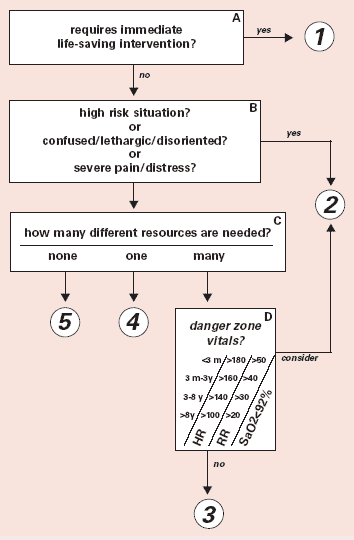        XYZ Medical CenterDepartment: Emergency DepartmentDepartment: Emergency DepartmentDepartment: Emergency DepartmentDepartment: Emergency Department       XYZ Medical CenterPolicy No. EDD-PC-105Effective Date: October 2019Review Date: October 2021Page1 of 6 (with addendum)Title: Triage Process in the Emergency DepartmentTitle: Triage Process in the Emergency DepartmentTitle: Triage Process in the Emergency DepartmentTitle: Triage Process in the Emergency DepartmentTitle: Triage Process in the Emergency Department